基隆市隆聖國民小學110學年度小一新生暑期線上正音班實施計畫規劃110年度的「小ㄧ新生暑期線上正音班」，讓孩子能提前適應從幼兒園到國小一年級的課程銜接，增進新生之學習信心與興趣。疫情之下，也讓家長和小朋友提早具備線上學習的能力。一、主辦單位：基隆市隆聖國民小學。二、參加對象：本校一年級新生。(自由報名參加，需家長陪同學習)三、實施時間：110年7月15日(星期四)至7月21日(星期三)，上午9時至12時，共5日。四、實施方式：採線上教學模式(一)準備事項:1.電腦設備-平板電腦、筆電或桌上型電腦(配鏡頭、麥克風)。2.預先下載google meet及google classroom兩個APP。家長確認有自己的@gmail.com帳號。3.確認家中網路連線狀況穩定，網路不穩定，有可能發生突然退出會議室情況。(二)7月14日(星期三)9:00進行課程開始前測試，請家長登入會議室，測試麥克風聲音及畫面是否順暢。(三)請為小朋友準備好鉛筆和橡皮擦等文具，學校會幫每位小朋友準備一本注音符號練習本。(四)簡易進入google meet會議室步驟，請見附件。五、課程規劃：課程表如下。六、提醒家長線上學習也需注意小朋友視力保健問題，建議每25分鐘，休息一下，適時作護眼操及伸展操，讓眼睛及身心獲得適度舒緩。七、學校電話：24311480分機 10、教室 校長電話：24311480分機 80    校長line ID：klwei2014●附件：進入google  meet會議室簡易操作步驟:(也可參考本校校網線上教材內的影片教學)一、桌機或筆電：1.開啟chrome瀏覽器後，請用家長個人@gmail.com的帳號登入後，檢視google應用程式裡有google meet及google classroom的圖示。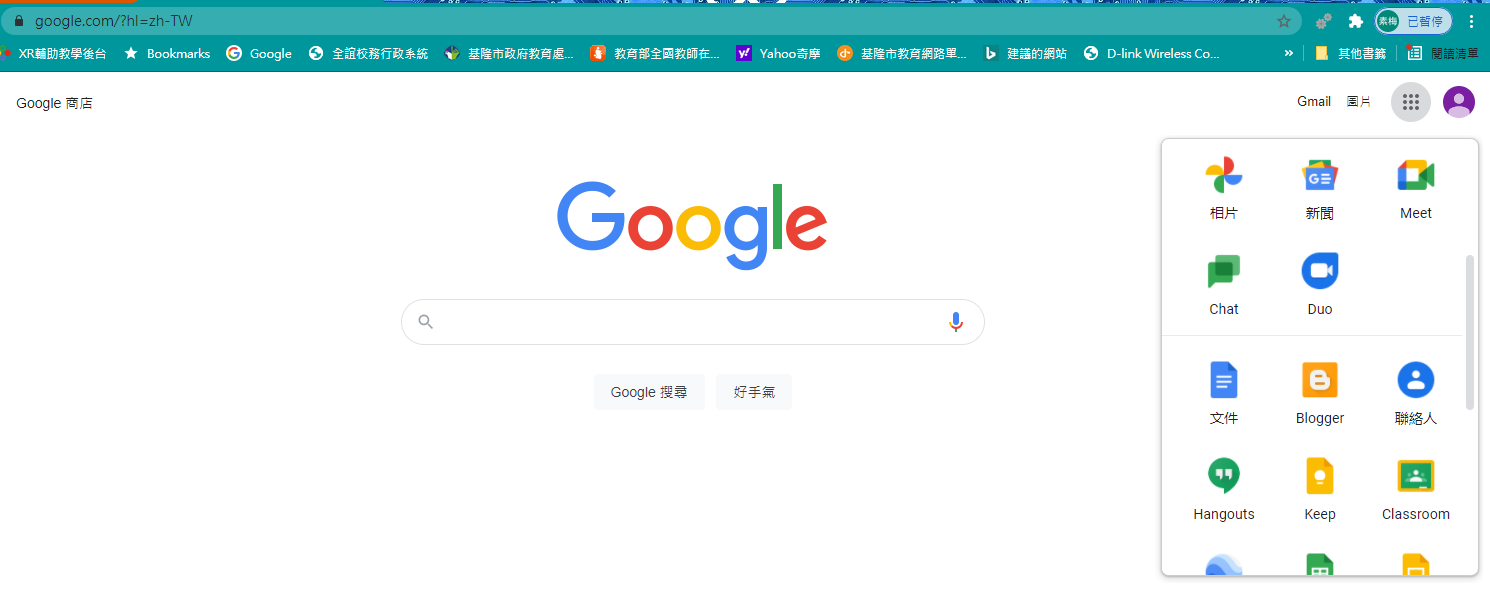 2.點選google meet之後，請在  輸入會議代碼或連結 的框內，輸入以下連結位址:https://meet.google.com/zxw-yten-fca或是會議室代碼: zxw-yten-fca  後按  加入  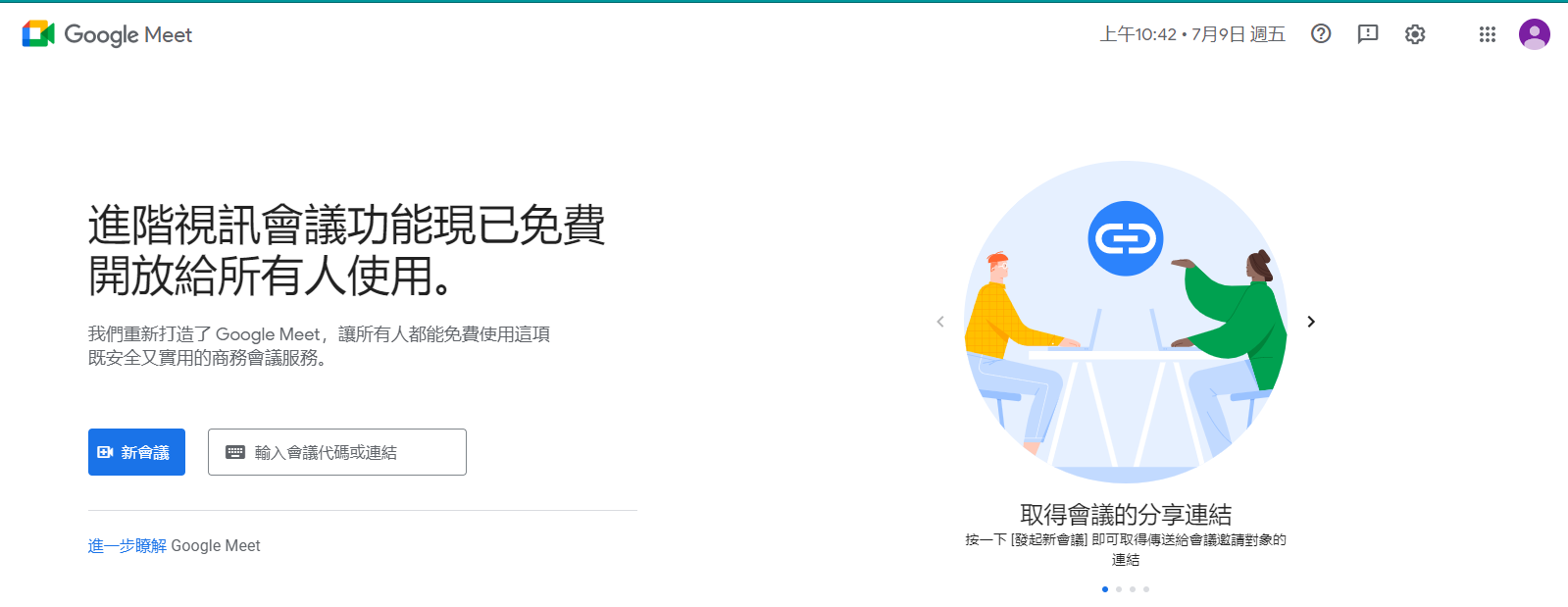 二、QRcode連結：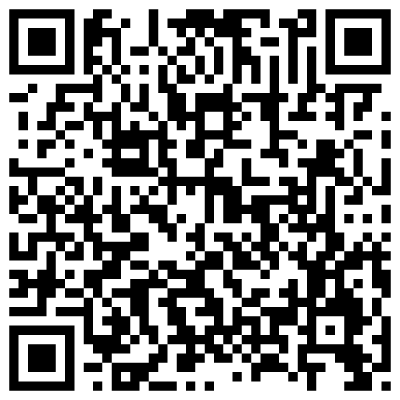 三、平板：(1)請下載google meet及google classroom兩個APP。(2)開啟google meet，選擇家長自己的個人@gmail.com的帳號 登入。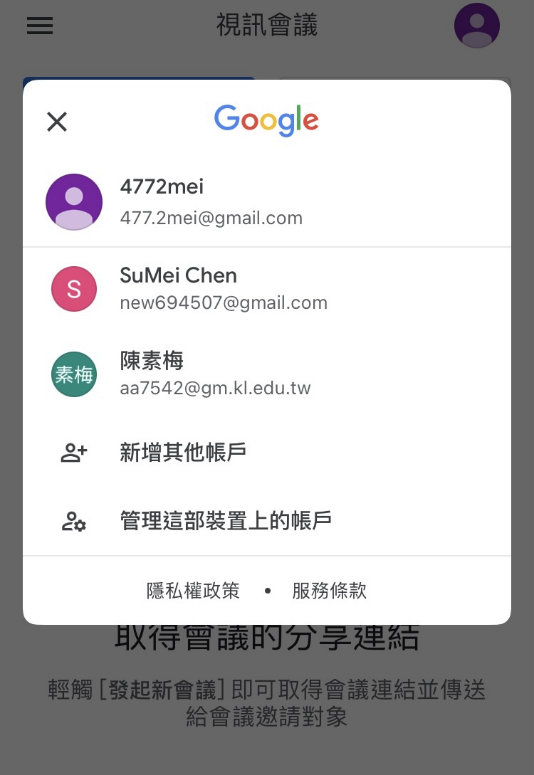   (3) 在  輸入會議代碼或連結 的框內，輸入以下連結位址:  https://meet.google.com/zxw-yten-fca 或是會議室代碼: zxw-yten-fca  後按  加入   。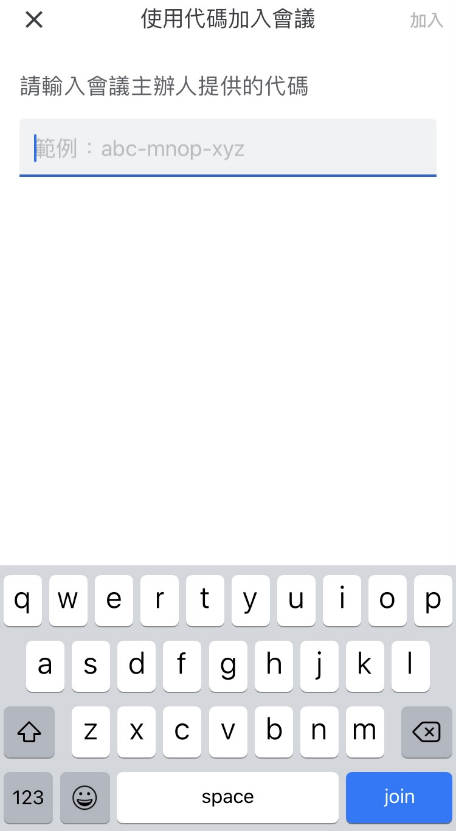 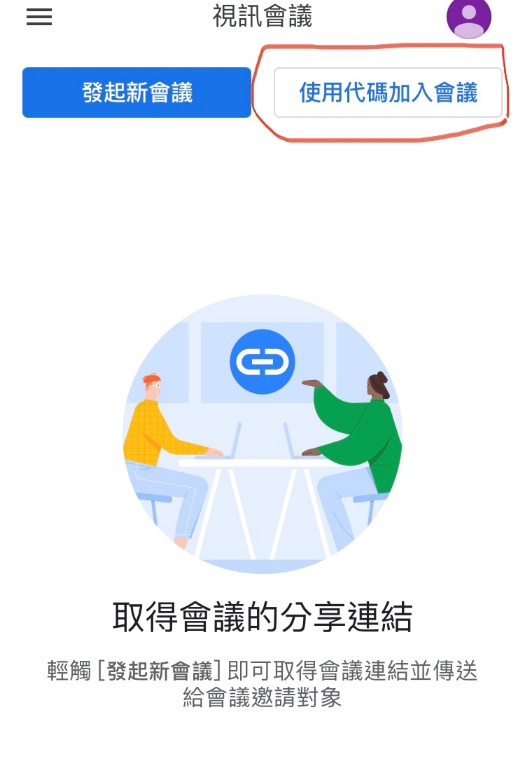 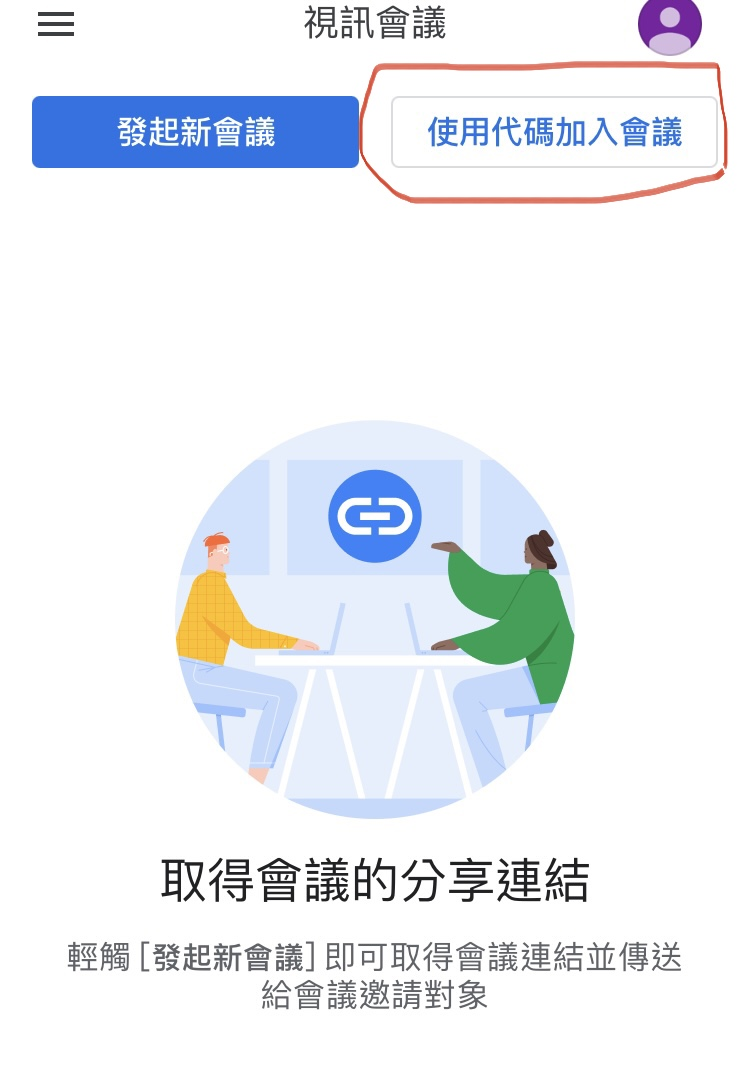       日期時間星期四7/15星期五7/16星期一7/19星期二7/20星期三7/2108:45-09:00登入會議室登入會議室登入會議室登入會議室登入會議室登入會議室09:00-12:00認識ㄅㄆㄇ李貞珍老師認識ㄅㄆㄇ李貞珍老師認識ㄅㄆㄇ李貞珍老師認識ㄅㄆㄇ李貞珍老師認識ㄅㄆㄇ李貞珍老師認識ㄅㄆㄇ李貞珍老師12:00下課下課下課下課下課下課